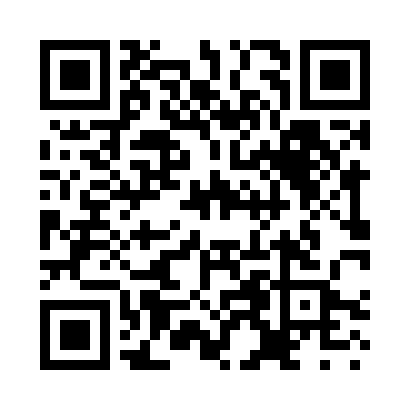 Prayer times for Marqua, AustraliaMon 1 Apr 2024 - Tue 30 Apr 2024High Latitude Method: NonePrayer Calculation Method: Muslim World LeagueAsar Calculation Method: ShafiPrayer times provided by https://www.salahtimes.comDateDayFajrSunriseDhuhrAsrMaghribIsha1Mon5:146:2912:243:476:207:302Tue5:146:2912:243:476:197:293Wed5:156:2912:243:466:187:284Thu5:156:3012:243:466:177:275Fri5:156:3012:233:456:167:266Sat5:166:3012:233:456:157:267Sun5:166:3112:233:446:147:258Mon5:166:3112:223:446:137:249Tue5:176:3112:223:436:137:2310Wed5:176:3212:223:426:127:2211Thu5:176:3212:223:426:117:2112Fri5:186:3312:213:416:107:2013Sat5:186:3312:213:416:097:2014Sun5:186:3312:213:406:087:1915Mon5:196:3412:213:406:077:1816Tue5:196:3412:203:396:067:1717Wed5:196:3412:203:386:067:1618Thu5:206:3512:203:386:057:1619Fri5:206:3512:203:376:047:1520Sat5:206:3612:193:376:037:1421Sun5:206:3612:193:366:027:1322Mon5:216:3612:193:366:027:1323Tue5:216:3712:193:356:017:1224Wed5:216:3712:193:356:007:1125Thu5:226:3812:193:345:597:1126Fri5:226:3812:183:345:597:1027Sat5:226:3812:183:335:587:0928Sun5:236:3912:183:335:577:0929Mon5:236:3912:183:325:567:0830Tue5:236:4012:183:325:567:08